Programme des séminaires ADATIC – décembre 20223ème séminaire ADATIC de l’année 2022-2023 mercredi 7 décembre 2022
de 16h00 à 20h00 
en salle Ennat Leger [modalité hybride – lien envoyé avant le début du séminaire]MSH (sous-sol) 14 avenue BerthelotObjet du séminaire :1 – 16h-16h30 Ouverture du séminaire par Jean-Claude Régnier2 – 16h30 – 18h00 : Présentation des projets de communication à soumettre avant le 31 décembre 2022https://labiennale-education.eu/la-biennale/biennale-2023/ 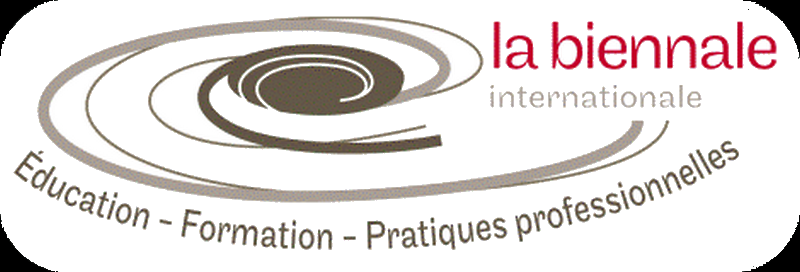 Biennale de l’éducation 2023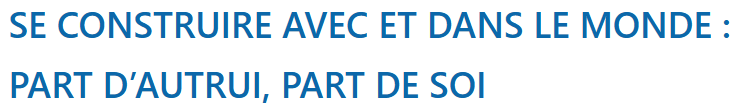 Règlement de la BiennaleIl n’est pas nécessaire d’être adhérent à l’association pour pouvoir communiquer à la Biennale.Pour une même communication, le nombre d’auteurs est limité à 3.Tous les auteurs de communication doivent être enregistrés comme participants à la manifestation et  donc être inscrits au maximum à la clôture de la période de validation des propositions de communication.La date limite d’inscription pour les auteurs est ainsi fixée au 30 avril 2023https://labiennale-education.eu/les-activites/les-communications/ Soumettre le projet par un résumé :TitreRésumé en français, ci-dessous (environ 2000 signes) suivi de 3 mots clés Format Word, Police Times New Roman, taille 12, Interligne simpleMots-clés : 3Si la soumission est acceptée, il faudra ensuite envoyer le texte complet3 – 18h00 – 18h30 : Le point sur les textes rédigés des communications au Colloque AREF 2022 à Lausanne en vue du dépôt sur le site HAL.4 – 18h30 – 20h00 Session : Traitements et Analyses de données qualitatives, quantitatives et textuelles et Interprétations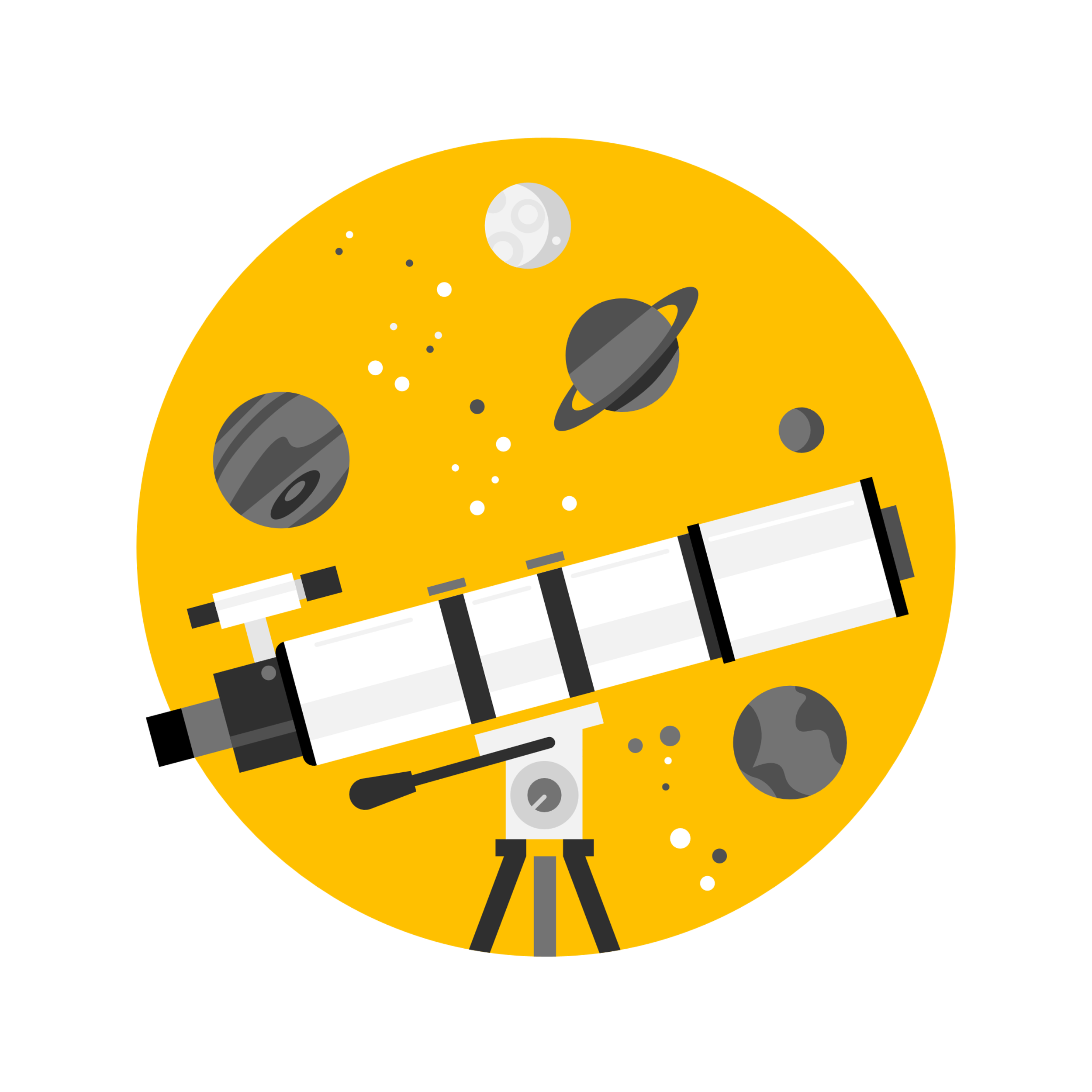 Dates prévisionnelles des séminaires du 1er trimestre de l’année 2023en salle André Frossard [modalité hybride avec vidéoconférence] 
MSH (sous-sol) 14 avenue Berthelot – horaire : 15h – 19h 4ème séminaire5ème séminaire6ème séminaire7ème séminaire11/01/202325/01/202308/02/202301/03/2023